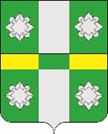 Российская ФедерацияАдминистрацияТайтурского городского поселенияУсольского муниципального районаИркутской областиПОСТАНОВЛЕНИЕ От 23.12.2022 г.								№489р.п. ТайтуркаО внесении изменений в Муниципальную программу «Обеспечение пожарной безопасности, защиты населения и территорий Тайтурского городского поселения Усольского муниципального района Иркутской области от чрезвычайных ситуаций и терроризма» на  2020-2024 год»В связи с уточнением перечня мероприятий и уменьшением стоимости работ по реализации мероприятий Муниципальной программы «Обеспечение пожарной безопасности, защиты населения и территорий городского поселения Тайтурского муниципального образования Усольского района от чрезвычайных ситуаций и терроризма» на  2020-2024 годы, в соответствии с Порядком разработки, утверждения и реализации муниципальных программ Тайтурского городского поселения Усольского муниципального района Иркутской области от 10.11.2017 г. № 257 (ред. от 07.06.2018 года №153), руководствуясь ст. ст.23, 46 Устава  Тайтурского городского поселения Усольского муниципального района Иркутской области, администрация Тайтурского городского поселения Усольского муниципального района Иркутской области ПОСТАНОВЛЯЕТ:1.Внести изменения в муниципальную программу «Обеспечение пожарной безопасности, защиты населения и территорий  городского поселения Тайтурского муниципального образования Усольского района от чрезвычайных ситуаций и терроризма» на 2020-2024 год, утвержденную постановлением администрации городского поселения Тайтурского муниципального образования от 12.11.2020г № 290 (в редакции от 20.05.2022г № 1471.1. «ПАСПОРТ МУНИЦИПАЛЬНОЙ ПРОГРАММЫ» читать в новой редакции:1.2.Строку «Ресурсное обеспечение муниципальной программы» в разделе 1 «ПАСПОРТ МУНИЦИПАЛЬНОЙ ПРОГРАММЫ» изложить в следующей редакции:2. Внести изменения в Приложение 1 к муниципальной программе «Обеспечение пожарной безопасности, защиты населения и территорий  Тайтурского городского поселения Усольского муниципального района Иркутской области от чрезвычайных ситуаций и терроризма» на 2020- 2024 год.2.1. Таблицу 3 «Ресурсное обеспечение реализации муниципальной программы «Обеспечение пожарной безопасности и защита населения и территорий Тайтурского городского поселения Усольского муниципального района Иркутской области от чрезвычайных ситуаций и терроризма» на 2020- 2024 г читать в новой редакции:2.2.Таблицу 4 «Прогнозная (справочная) оценка ресурсного обеспечения реализации муниципальной программы за счет всех источников финансирования «Обеспечение пожарной безопасности, защиты населения Тайтурского городского поселения Усольского муниципального района Иркутской области от чрезвычайных ситуаций и терроризма» на 2020 – 2024 год читать в новой редакции:3. Ведущему специалисту по бюджетно-финансовой политике администрации Тайтурского городского поселения Усольского муниципального района Иркутской области (Е.В. Клыш) предусмотреть финансирование мероприятий муниципальной программы при формировании Тайтурского городского поселения Усольского муниципального района Иркутской области на 2020- 2024 годы .4. Опубликовать настоящее постановление в  газете «НОВОСТИ» и разместить на официальном сайте администрации Тайтурского городского поселения Усольского муниципального района Иркутской области в информационно - телекоммуникационной сети Интернет (www.taiturka.irkmo.ru).5. Ответственность за исполнением данного Постановления возложить на специалиста ГОЧС М.В.Васильеву.Подготовил: специалист администрации ГОЧС_______ М.В. Васильева«___»_________2022 г.Согласовано: главный специалист администрации по юридическим вопросам и нотариальным действиям __________ О.В. Мунтян«___»_________2022 г.Согласовано: ведущий специалист администрации по бюджетно-финансовой политике __________ Е.В. Клыш «___»_________2022 г.Российская ФедерацияАдминистрацияТайтурского городского поселенияУсольского муниципального районаИркутской областиМУНИЦИПАЛЬНАЯ ПРОГРАММА «Обеспечение пожарной безопасности, защиты населения и территорий  Тайтурского городского поселения Усольского муниципального района Иркутской области от чрезвычайных ситуаций и терроризма»  на 2020-2024 годы»Тайтурка 2022 г1. Муниципальная программа.ПАСПОРТ МУНИЦИПАЛЬНОЙ ПРОГРАММЫ«Обеспечение пожарной безопасности, защиты населения и территорий  Тайтурского городского поселения Усольского муниципального района Иркутской области от чрезвычайных ситуаций и терроризма»  на 2020-2024 годы»РАЗДЕЛ 1. ХАРАКТЕРИСТИКА ТЕКУЩЕГО СОСТОЯНИЯ СФЕРЫ РЕАЛИЗАЦИИ МУНИЦИПАЛЬНОЙ ПРОГРАММЫСферой реализации муниципальной программы является организация эффективной деятельности в области защиты населения и территорий от чрезвычайных ситуаций природного и техногенного характера,  обеспечения пожарной безопасности и безопасности людей на водных объектах, проведение профилактических мероприятий, связанных с недопущением распространения новой коронавирусной инфекции COVID-2019, профилактика терроризма и экстремизма на территории Тайтурского городского поселения Усольского муниципального района Иркутской области.На территории Тайтурского городского поселения Усольского муниципального района Иркутской области существуют угрозы чрезвычайных ситуаций природного  характера. Природные чрезвычайные ситуации могут сложиться в результате опасных природных явлений: весеннее половодье, паводки, сильные ветры, снегопады, засухи,  пожары.Около 30% территории и проживающего на ней населения располагаются в непосредственной близости от р. Белая и попадают в зону затопления. При гидрологической опасности в зону затопления попадают 230 объектов жилого фонда с населением 1800 человек. Также река является источником опасности для населения как зимой при пересечении ледового покрытия, так и в летние месяцы при купании в необорудованных для этого местах. Наличие на территории Усольского муниципального района Иркутской области федеральной автомобильной трассы, в том числе проходящей по маршруту Тайтурского городского поселения Усольского муниципального района Иркутской области,  через которую проходит значительный поток транспорта и пассажиров, реально обуславливают опасность перемещения террористических группировок и их отдельных членов, транзита оружия, боеприпасов и взрывчатых веществ. Протяжённость и оживлённое движение на автодорогах поселения так же представляет немалый риск возникновения дорожно-транспортных происшествий. В связи с пандемией, вызванной распространением новой коронавирусной инфекцией COVID-2019, существует угроза распространения всплеска массового  инфекционного заболевания на территории Тайтурского городского поселения Усольского муниципального района Иркутской области К вопросам местного значения муниципального образования в соответствии с Федеральным законом от 06.10.2003 №131-ФЗ «Об общих принципах организации местного самоуправления в Российской Федерации», (Глава 3, ст. 15) относятся:– участие в предупреждении и ликвидации последствий чрезвычайных ситуаций на территории Тайтурского городского поселения Усольского муниципального района Иркутской области. (п.7);– организация и осуществление мероприятий по гражданской обороне, защите населения и территории Тайтурского городского поселения Усольского муниципального района Иркутской области от чрезвычайных ситуаций природного и техногенного характера (п.21).- участие в профилактике терроризма и экстремизма, а также минимизации и (или) ликвидации последствий проявлений терроризма и экстремизма в границах Тайтурского городского поселения Усольского муниципального района Иркутской области. (п 7.1) Пожарная безопасность тесно взаимосвязана с вопросами чрезвычайных ситуаций. Приказом МЧС России от 08.07.2004 № 239 утверждены критерии чрезвычайных ситуаций, к которым относятся и пожары. Проведение работы по предупреждению пожаров следует отнести к работе по предупреждению чрезвычайных ситуаций.Вопросы пожарной безопасности, безопасности жизни и здоровья людей обсуждаются на всех уровнях государственной власти и правительством принимаются самые жёсткие меры для соблюдения всех установленных норм и правил. Разработана государственная концепция по созданию новых и модернизации существующих структур, призванных обеспечить пожарную безопасность людей, материальных ценностей и природных ресурсов. Ужесточены требования по мониторингу чрезвычайных ситуаций, значительно сокращены сроки реагирования районного звена Российской системы по предупреждению и ликвидации чрезвычайных ситуаций, как в повседневной деятельности, так и в повышенных степенях готовности. Сохранение существующих тенденций может привести к еще большим потерям, как в отношении материального ущерба, так и в отношении количества пострадавших и погибших людей. Особую тревогу вызывает тот факт, что увеличивается относительная опасность и «затратная себестоимость» каждого отдельного пожара, как в отношении материального ущерба, так и по числу людей, подвергающихся опасности.Такое положение дел с обеспечением пожарной безопасности обусловлено комплексом проблем правового, материально-технического и социального характера, а также недостаточной подготовкой населения к действиям в случае пожара и других чрезвычайных ситуациях.Наличие на территории Усольского муниципального  района Иркутской области федеральной автомобильной трассы, через которую проходит значительный поток транспорта и пассажиров, реально обуславливают потенциальную опасность перемещения террористических группировок и их отдельных членов, транзита оружия, боеприпасов и взрывчатых веществ.Исходя из складывающейся эпидемиологической обстановки на территории Российской Федерации,  необходимо проведение мероприятий по ограничению и недопущению новой коронавирусной инфекции COVID-2019.Решение перечисленных проблем может быть реализовано только в рамках программных мероприятий. Мероприятия, проведение которых запланировано программно-целевыми методами, будут способствовать повышению безопасности людей, а своевременно проведенные профилактические мероприятия повысят надёжность работы объектов жизнеобеспечения и объектов экономики поселения. РАЗДЕЛ 2. ЦЕЛЬ И ЗАДАЧИ МУНИЦИПАЛЬНОЙ ПРОГРАММЫ, ЦЕЛЕВЫЕ ПОКАЗАТЕЛИ МУНИЦИПАЛЬНОЙ ПРОГРАММЫ,
 СРОКИ РЕАЛИЗАЦИИОсновная цель Программы:- Сокращение количества пожаров, предупреждение и ликвидация чрезвычайных ситуаций и проявлений террористической деятельности.- Сокращение количества населения, подверженного заболеванию новой коронавирусной инфекцией COVID-2019.Основные задачи Программы:-Улучшение организационно-штабных мер для укрепления пожарной безопасности, защиты жизни и здоровья граждан  Тайтурского городского поселения Усольского муниципального района Иркутской области от пожаров и других чрезвычайных ситуаций;-Увеличение проведения агитмассовых мероприятий, по предупреждению пожаров и чрезвычайных ситуаций;-Улучшение работы по предупреждению и пресечению нарушений требований пожарной безопасности и правил поведения на воде; -Улучшение системы обучения мерам пожарной безопасности в образовательных учреждениях, на предприятиях и в быту;-Улучшение информирования населения о правилах поведения и действиях в чрезвычайных ситуациях, о мерах по профилактике и недопущению распространения новой коронавирусной инфекции COVID-2019;-Улучшение материально-технической базы учреждений и учебного процесса по вопросам гражданской обороны и чрезвычайным ситуациям; - Повышение уровня организованности и бдительности населения;-Повышение квалификации специалистов по вопросам гражданской обороны и чрезвычайным ситуациям.Перечень целевых подпрограмм:В рамках настоящей муниципальной Программы подпрограммы не предусмотрены. Для достижения поставленной цели и задач Программа реализуется в 2020–2024 годах. Мероприятия Программы будут выполнены в соответствии со сроками их исполнения. Объём финансирования каждого года будет уточнён по результатам реализации мероприятий предыдущего.Этапы реализации Программы не предусматриваются, поскольку программные мероприятия будут реализовываться весь этот период.Наиболее важными мероприятиями по реализации Программы являются снижение количества заболевших инфекционным заболеванием  COVID-2019; количества гибели и травматизма людей, пожарной опасности зданий муниципального жилого и нежилого фонда, организация работ по предупреждению и тушению пожаров, предотвращение проявлений терроризма в Тайтурском городском поселении Усольского муниципального района Иркутской области.Система мероприятий Программы с содержанием и исполнителями приведена в Приложении № 1, Таблица № 2.При выполнении всех мероприятий Программы и осуществлении своевременного финансирования предполагается за этот период достигнуть намеченных целей и задач.Мероприятия Программы рассчитаны с учетом реализации в условиях ограниченных финансовых средств, поэтому это не повлияет на реализацию основных запланированных мероприятий Программы.Досрочное прекращение Программы может быть при условии изменения федерального и областного законодательства, регулирующего принятие решения о разработке районных долгосрочных целевых программ.Целевые показатели Программы приведены в Приложении № 1, Таблице № 1.РАЗДЕЛ 3. ОБОСНОВАНИЕ ВЫДЕЛЕНИЯ ПОДПРОГРАММВ рамках настоящей муниципальной Программы подпрограммы не предусмотрены. РАЗДЕЛ 4. ПРОГНОЗ СВОДНЫХ ПОКАЗАТЕЛЕЙ МУНИЦИПАЛЬНЫХ ЗАДАНИЙ НА ОКАЗАНИЕ МУНИЦИПАЛЬНЫХ УСЛУГ (ВЫПОЛНЕНИЕ РАБОТ) МУНИЦИПАЛЬНЫМИ УЧРЕЖДЕНИЯМИТайтурского городского поселения Усольского муниципального района Иркутской областиОказания (выполнения) муниципальными учреждениями Тайтурского городского поселения Усольского муниципального района Иркутской области муниципальных услуг (работ) в рамках Программы не предусмотрено.РАЗДЕЛ 5. АНАЛИЗ РИСКОВ РЕАЛИЗАЦИИ МУНИЦИПАЛЬНОЙ ПРОГРАММЫ И ОПИСАНИЕ МЕР УПРАВЛЕНИЯ РИСКАМИ РЕАЛИЗАЦИИ МУНИЦИПАЛЬНОЙ  ПРОГРАММЫВ качестве факторов риска рассматриваются события, условия, тенденции, оказывающие существенное влияние на сроки и результаты реализации муниципальной программы, на которые ответственный исполнитель и участники муниципальной программы не могут оказать непосредственного влияния.К данным факторам риска относятся:-риск возникновения обстоятельств непреодолимой силы, таких как масштабные природные и техногенные катастрофы; -природный риск, который может проявляться в экстремальных климатических явлениях (аномально жаркое лето, повышение уровня вод в реках, холодная зима); -риск непредвиденных расходов, связанных с непрогнозируемым ростом количества заболевших новым инфекционным заболеванием  COVID-2019.        -риск непредвиденных расходов, связанных с непрогнозируемым ростом цен на рынке продаж или другими непрогнозируемыми событиями.Первые три риска могут оказать существенное влияние, которое приведет к распространению инфекционного заболевания населения, увеличению числа чрезвычайных ситуаций, пожаров, происшествий и количества пострадавших людей. Риск непредвиденных событий может оказать существенное влияние на ухудшение показателей, связанных с приобретением новой современной техники и оборудования и негативно повлиять на сроки и результаты реализации отдельных мероприятий муниципальной программы. В целях минимизации негативного влияния рисков управление рисками планируется путем внесения в установленном порядке изменений в план реализации муниципальной программы в части перераспределения финансовых средств на выполнение приоритетных мероприятий.РАЗДЕЛ 6. РЕСУРСНОЕ ОБЕСПЕЧЕНИЕ МУНИЦИПАЛЬНОЙ ПРОГРАММЫОбщий объем финансирования мероприятий Программы в 2020-2024 годах за счет средств бюджета  Тайтурского городского поселения Усольского муниципального района Иркутской области составит  – 897,71 тыс. руб.2020г -141,25  тыс. руб.2021г - 567 ,86 тыс. руб2022г - - 117,80 тыс. руб.2023г - 35,40 тыс. руб.2024г  -35,40 тыс.руб..Приложение № 1, Таблица № 3,4РАЗДЕЛ 7. ОЖИДАЕМЫЕ КОНЕЧНЫЕ РЕЗУЛЬТАТЫ РЕАЛИЗАЦИИ МУНИЦИПАЛЬНОЙ  ПРОГРАММЫПрограмма носит социальный характер, основными критериями ее эффективности являются недопущение распространения среди населения нового инфекционного заболевания  COVID-2019, пожарная безопасность и защита населения и территорий от чрезвычайных ситуаций, от проявлений терроризма.В соответствии с целью настоящей Программы предполагается достичь следующих результатов:Повышение уровня квалификации специалистов по вопросам гражданской обороны и чрезвычайным ситуациям на 50% . Повышение защищенности учреждений от пожаров на 40%. Выполнение мероприятий по противопожарной пропаганде и пропаганде безопасности в чрезвычайных ситуациях , в том числе профилактике  и недопущения распространения среди населения нового инфекционного заболевания   COVID-2019  на 40%. Снижение количества пожаров на 40%.Снижение количества пострадавших людей от  COVID-2019, на водных объектах, пожарах и др. ЧС  на 100%Увеличение количества обученного населения в области ЧС и противопожарной безопасности на 40 %Повышение уровня образованности и бдительности населения на 38%.Приложение 1к муниципальной программе«Обеспечение пожарной безопасности, защиты населения и территорий  Тайтурского городского поселения Усольского муниципального района Иркутской области от чрезвычайных ситуаций и терроризма»  на 2020-2024 годы Таблица №1Сведения о составе и значениях показателей муниципальной программы«Обеспечение пожарной безопасности, защиты населения итерриторий  Тайтурского городского поселенияУсольского муниципального района Иркутской областиот чрезвычайных ситуаций и терроризма»  на 2020-2024 годыТаблица №2Перечень ведомственных целевых программ и основных мероприятий  муниципальной программы«Обеспечение пожарной безопасности, защиты населения и территорий  Тайтурского городского поселенияУсольского муниципального района Иркутской областиот чрезвычайных ситуаций и терроризма»  на 2020-2024 годыТаблица № 3Ресурсное обеспечение реализации муниципальной программы «Обеспечение пожарной безопасности, защиты населения и территорий  Тайтурского городского поселенияУсольского муниципального района Иркутской области от чрезвычайных ситуаций и терроризма»  на 2020-2024 годы за счет средств бюджетаТайтурского городского поселения Усольского муниципального района Иркутской областиТаблица №4 Прогнозная (справочная) оценкаресурсного обеспечения реализации муниципальной программыза счет всех источников финансирования«Обеспечение пожарной безопасности, защиты населения и территорий  Тайтурского городского поселенияУсольского муниципального района Иркутской области от чрезвычайных ситуаций и терроризма»  на 2020-2024гРесурсное обеспечение муниципальной программыОбщий объем финансирования Программы составляет: в 2020-2024 годах – 897,71 тыс. руб.Средства местного бюджета:2020г - 141,25  тыс. руб.2021г - 567,86 тыс. руб,2022г - 117,80 тыс. руб.2023г - 35,40 тыс. руб.2024г  -35,40 тыс. руб..Наименование программы, подпрограммы, ведомственной целевой программы, основного мероприятияОтветственный исполнитель, соисполнители, участники, исполнители мероприятий2020 год2021 год2022 год2023 год2024 годвсего12345789Программа «Обеспечение пожарной безопасности, защиты населения и территорий  Тайтурского городского поселенияУсольского муниципального района Иркутской области от чрезвычайных ситуаций и терроризма»  на 2020-2024 годывсего, в том числе:141, 25 тыс. руб.567 ,86 тыс. руб.117,80 тыс. руб..35, 40 тыс.руб.35, 40 тыс.руб.897,71тыс. руб.Программа «Обеспечение пожарной безопасности, защиты населения и территорий  Тайтурского городского поселенияУсольского муниципального района Иркутской области от чрезвычайных ситуаций и терроризма»  на 2020-2024 годыответственный исполнитель программыАдминистрацияТайтурского городского поселенияУсольского муниципального района Иркутской области93, 25тыс. руб.567 ,86 тыс. руб117,80 тыс. руб.руб..35, 40 тыс.руб.35, 40 тыс.руб.897,71тыс. руб.руб.Программа «Обеспечение пожарной безопасности, защиты населения и территорий  Тайтурского городского поселенияУсольского муниципального района Иркутской области от чрезвычайных ситуаций и терроризма»  на 2020-2024 годысоисполнитель 148,00 тыс.руб.00048.00 тыс. руб.Программа «Обеспечение пожарной безопасности, защиты населения и территорий  Тайтурского городского поселенияУсольского муниципального района Иркутской области от чрезвычайных ситуаций и терроризма»  на 2020-2024 годыПрограмма «Обеспечение пожарной безопасности, защиты населения и территорий  Тайтурского городского поселенияУсольского муниципального района Иркутской области от чрезвычайных ситуаций и терроризма»  на 2020-2024 годыучастник 1Программа «Обеспечение пожарной безопасности, защиты населения и территорий  Тайтурского городского поселенияУсольского муниципального района Иркутской области от чрезвычайных ситуаций и терроризма»  на 2020-2024 годыМероприятие 1Приобретение (изготовление) аншлагов, баннеров и плакатов по противопожарной тематике и тематике в области ЧСисполнитель мероприятияАдминистрация Тайтурского городского поселенияУсольского муниципального района Иркутской области0 ,00 тыс. руб3 ,00 тыс. руб 3 ,00 тыс. руб6 ,00 тыс. рубМероприятие 2Приобретение противопожарного инвентаря. Работы по устройству пожарного резервуараисполнитель мероприятияАдминистрация Тайтурского городского поселенияУсольского муниципального района Иркутской области0425.46 тыс. руб00425.46 тыс. рубМероприятие 3Приобретение огнетушителей,противожарных ранцевисполнитель мероприятияАдминистрация Тайтурского городского поселенияУсольского муниципального района Иркутской области18,400 тыс. руб18,400 тыс. рубМероприятие 4Изготовление памяток, листовокисполнитель мероприятияАдминистрация Тайтурского городского поселенияУсольского муниципального района Иркутской областиМероприятие 5Обучение населения мерам пожарной безопасностиисполнитель мероприятияАдминистрация Тайтурского городского поселенияУсольского муниципального района Иркутской областиМероприятие 6Содержание противопожарного водоснабжения:исполнитель мероприятияАдминистрация Тайтурского городского поселенияУсольского муниципального района Иркутской области32 ,40 тыс. руб..32 ,40 тыс. руб..32 ,40 тыс. руб..32 ,40 тыс. руб..32, 40 тыс.руб.162, 00 тыс. руб.Мероприятие  7Разработка проекта плана целевых мероприятий по пожарной безопасности, снижению рисков и смягчению последствий чрезвычайных ситуаций на территории Тайтурского МО на 2020–2024 годы, в том числе приобретение и установка автономных пожарных извещателей, проведение опашки населенных пунктов. Монтаж системы оповещения,обеспечение населенных пунктов источниками противопожарного водоснабженияобеспечение объектов муниципальной собственности источниками противопожарного водоснабжения Транспортные услуги при выравнивании грунта для подъезда пожарной техники к реке Белая, углубление естественного водоема в д. Кочерикова, расчет категории по взрыво-пожарной опасности и определение класса зон ПУЭ, разработка Плана ГО.исполнитель мероприятияАдминистрация Тайтурского городского поселенияУсольского муниципального района Иркутской области53,00 тыс. руб.110,00тыс.руб.67,00тыс.руб.00230.00 тыс.руб.Мероприятие 8Составление и согласование перечня мероприятий, направленных на повышение защищенности учреждений от пожаровисполнитель мероприятияАдминистрация Тайтурского городского поселенияУсольского муниципального района Иркутской областиМероприятие 9Обучение работников администрации в области защиты населения от ЧСисполнитель мероприятияАдминистрация Тайтурского городского поселенияУсольского муниципального района Иркутской областиМероприятие 10Составление и согласование перечня работ и мероприятий, необходимых для подготовки зданий образовательных учреждений к приему и размещению населения, пострадавшего в чрезвычайных ситуацияхисполнитель мероприятияАдминистрация Тайтурского городского поселенияУсольского муниципального района Иркутской областиМероприятие 11Уточнение планов действий (взаимодействий) на случай возникновения крупномасштабных ЧСисполнитель мероприятияАдминистрация Тайтурского городского поселенияУсольского муниципального района Иркутской областиМероприятие 12Подготовка материалов в ежегодный доклад о состоянии защиты населения и территории городского поселения Тайтурского МО от чрезвычайных ситуаций природного и техногенного характера, терроризма, о проведенных мероприятиях по профилактике и недопущению распространения новой коронавирусной инфекции.исполнитель мероприятияАдминистрация Тайтурского городского поселенияУсольского муниципального района Иркутской областиМероприятие 13Проведение мероприятий по профилактике и недопущению распространения новой коронавирусной инфекции.исполнитель мероприятияАдминистрация Тайтурского городского поселенияУсольского муниципального района Иркутской области55, 85 тыс. руб.000055, 85 тыс. руб.Наименование программы, подпрограммы, ведомственной целевой программы, основного мероприятияОтветственный исполнитель, соисполнители, участники, исполнители мероприятийИсточники финансированияОценка расходов
(тыс. руб.), годыОценка расходов
(тыс. руб.), годыОценка расходов
(тыс. руб.), годыОценка расходов
(тыс. руб.), годыНаименование программы, подпрограммы, ведомственной целевой программы, основного мероприятияОтветственный исполнитель, соисполнители, участники, исполнители мероприятийИсточники финансирования2020 год2021год2022год2023 год2024 годВсего12345689Программа «Обеспечение пожарной безопасности, защиты населения и территорий  Тайтурского городского поселенияУсольского муниципального района Иркутской области от чрезвычайных ситуаций и терроризма»  на 2020-2024гвсего, в том числе:всего141, 25 тыс. руб.567 ,86 тыс. руб117,80 тыс. руб.35, 40 тыс.руб..35, 40 тыс.руб.897,71тыс. руб.Программа «Обеспечение пожарной безопасности, защиты населения и территорий  Тайтурского городского поселенияУсольского муниципального района Иркутской области от чрезвычайных ситуаций и терроризма»  на 2020-2024гвсего, в том числе:областной бюджет (ОБ)48 ,00 тыс.руб.48 ,00 тыс руб.Программа «Обеспечение пожарной безопасности, защиты населения и территорий  Тайтурского городского поселенияУсольского муниципального района Иркутской области от чрезвычайных ситуаций и терроризма»  на 2020-2024гвсего, в том числе:средства, планируемые к привлечению из федерального бюджета (ФБ)Программа «Обеспечение пожарной безопасности, защиты населения и территорий  Тайтурского городского поселенияУсольского муниципального района Иркутской области от чрезвычайных ситуаций и терроризма»  на 2020-2024гвсего, в том числе:местный бюджет (МБ)93, 25тыс. руб567 ,86 тыс. руб117,80 тыс. руб35, 40 тыс.руб.35, 40 тыс.руб.849,71 тыс.руб..Программа «Обеспечение пожарной безопасности, защиты населения и территорий  Тайтурского городского поселенияУсольского муниципального района Иркутской области от чрезвычайных ситуаций и терроризма»  на 2020-2024гвсего, в том числе:иные источники (ИИ)Программа «Обеспечение пожарной безопасности, защиты населения и территорий  Тайтурского городского поселенияУсольского муниципального района Иркутской области от чрезвычайных ситуаций и терроризма»  на 2020-2024гАдминистрация Тайтурского городского поселенияУсольского муниципального района Иркутской области всего141, 25 тыс. руб.567 ,86 тыс. руб..117,80 тыс. руб35, 40 тыс.руб.35, 40 тыс.руб.897,71тыс. руб.Программа «Обеспечение пожарной безопасности, защиты населения и территорий  Тайтурского городского поселенияУсольского муниципального района Иркутской области от чрезвычайных ситуаций и терроризма»  на 2020-2024гАдминистрация Тайтурского городского поселенияУсольского муниципального района Иркутской области областной бюджет (ОБ)48 ,00 тыс руб. 48 ,00 тыс руб.Программа «Обеспечение пожарной безопасности, защиты населения и территорий  Тайтурского городского поселенияУсольского муниципального района Иркутской области от чрезвычайных ситуаций и терроризма»  на 2020-2024гАдминистрация Тайтурского городского поселенияУсольского муниципального района Иркутской области средства, планируемые к привлечению из федерального бюджета (ФБ)Программа «Обеспечение пожарной безопасности, защиты населения и территорий  Тайтурского городского поселенияУсольского муниципального района Иркутской области от чрезвычайных ситуаций и терроризма»  на 2020-2024гАдминистрация Тайтурского городского поселенияУсольского муниципального района Иркутской области местный бюджет (МБ)93, 25тыс. руб567 ,86 тыс. руб117,80 тыс. руб35, 40 тыс.руб..35, 40 тыс.руб.849.71 тыс.руб.Программа «Обеспечение пожарной безопасности, защиты населения и территорий  Тайтурского городского поселенияУсольского муниципального района Иркутской области от чрезвычайных ситуаций и терроризма»  на 2020-2024гАдминистрация Тайтурского городского поселенияУсольского муниципального района Иркутской области иные источники (ИИ)Программа «Обеспечение пожарной безопасности, защиты населения и территорий  Тайтурского городского поселенияУсольского муниципального района Иркутской области от чрезвычайных ситуаций и терроризма»  на 2020-2024гсоисполнитель  программы 1всегоПрограмма «Обеспечение пожарной безопасности, защиты населения и территорий  Тайтурского городского поселенияУсольского муниципального района Иркутской области от чрезвычайных ситуаций и терроризма»  на 2020-2024гсоисполнитель  программы 1областной бюджет (ОБ)48 ,00 тыс руб.48 ,00 тыс .руб.Программа «Обеспечение пожарной безопасности, защиты населения и территорий  Тайтурского городского поселенияУсольского муниципального района Иркутской области от чрезвычайных ситуаций и терроризма»  на 2020-2024гсоисполнитель  программы 1средства, планируемые к привлечению из федерального бюджета (ФБ)Программа «Обеспечение пожарной безопасности, защиты населения и территорий  Тайтурского городского поселенияУсольского муниципального района Иркутской области от чрезвычайных ситуаций и терроризма»  на 2020-2024гсоисполнитель  программы 1местный бюджет (МБ)93, 25тыс. руб567 ,86 тыс. руб117,80 тыс. руб35, 40 тыс.руб.35, 40 тыс.руб.849.71 тыс.руб.Программа «Обеспечение пожарной безопасности, защиты населения и территорий  Тайтурского городского поселенияУсольского муниципального района Иркутской области от чрезвычайных ситуаций и терроризма»  на 2020-2024гсоисполнитель  программы 1иные источники (ИИ)Программа «Обеспечение пожарной безопасности, защиты населения и территорий  Тайтурского городского поселенияУсольского муниципального района Иркутской области от чрезвычайных ситуаций и терроризма»  на 2020-2024гсоисполнитель  программы 1Программа «Обеспечение пожарной безопасности, защиты населения и территорий  Тайтурского городского поселенияУсольского муниципального района Иркутской области от чрезвычайных ситуаций и терроризма»  на 2020-2024гучастник 1…всегоПрограмма «Обеспечение пожарной безопасности, защиты населения и территорий  Тайтурского городского поселенияУсольского муниципального района Иркутской области от чрезвычайных ситуаций и терроризма»  на 2020-2024гучастник 1…областной бюджет (ОБ)Программа «Обеспечение пожарной безопасности, защиты населения и территорий  Тайтурского городского поселенияУсольского муниципального района Иркутской области от чрезвычайных ситуаций и терроризма»  на 2020-2024гучастник 1…средства, планируемые к привлечению из федерального бюджета (ФБ)Программа «Обеспечение пожарной безопасности, защиты населения и территорий  Тайтурского городского поселенияУсольского муниципального района Иркутской области от чрезвычайных ситуаций и терроризма»  на 2020-2024гучастник 1…местный бюджет (МБ)Программа «Обеспечение пожарной безопасности, защиты населения и территорий  Тайтурского городского поселенияУсольского муниципального района Иркутской области от чрезвычайных ситуаций и терроризма»  на 2020-2024гучастник 1…иные источники (ИИ)Программа «Обеспечение пожарной безопасности, защиты населения и территорий  Тайтурского городского поселенияУсольского муниципального района Иркутской области от чрезвычайных ситуаций и терроризма»  на 2020-2024гучастник 1…всегоГлава Тайтурского городского поселения Усольского муниципального района Иркутской области                                                                                     С.В. БуяковНаименование муниципальной программы«Обеспечение пожарной безопасности, защиты населения и территорий  Тайтурского городского поселения Усольского муниципального района Иркутской области от чрезвычайных ситуаций и терроризма»  на 2020-2024 годы»Ответственный исполнитель муниципальной программыАдминистрация Тайтурского городского поселения Усольского муниципального района Иркутской областиСоисполнители муниципальной программыАдминистрация Тайтурского городского поселения Усольского муниципального района Иркутской областиУчастники муниципальной программыАдминистрация Тайтурского городского поселения Усольского муниципального района Иркутской областиЦель муниципальной программы Сокращение количества пожаров, предупреждение и ликвидация чрезвычайных ситуаций и  проявлений терроризма, снижение рисков распространения новой коронавирусной инфекции COVID-2019Задачи муниципальной программы-Улучшение организационно-штабных мер для укрепления пожарной безопасности, защиты жизни и здоровья граждан Тайтурского городского поселения Усольского муниципального района Иркутской области от пожаров и других чрезвычайных ситуаций;-Увеличение проведения профилактических мероприятий по предупреждению пожаров, других чрезвычайных ситуаций; в том числе связанных с недопущением распространения новой коронавирусной инфекции COVID-2019 на территории  Тайтурского городского поселения Усольского муниципального района Иркутской области -Улучшение работы по предупреждению и пресечению нарушений требований пожарной безопасности и правил поведения на воде; -Улучшение системы обучения мерам пожарной безопасности в образовательных учреждениях, на предприятиях и в быту;-Повышение уровня информирования населения о правилах поведения и действиях в чрезвычайных ситуациях; в том числе связанных с недопущением распространения новой коронавирусной инфекции COVID-2019 на территории  Тайтурского городского поселения Усольского муниципального района Иркутской области -Улучшение материально-технической базы учреждений и учебного процесса по вопросам гражданской обороны и чрезвычайным ситуациям; -Проведение воспитательной пропагандисткой работы с населением по предупреждению антитеррористической деятельности на территории населенных пунктов -Повышение квалификации специалистов по вопросам гражданской обороны и чрезвычайным ситуациям. Сроки реализации муниципальной программы2020 – 2024годы: Целевые показатели муниципальной программыПоказателями Программы    являются  (по   отношению   к   показателям базового 2013 года):1.Снижение  числа пожаров на  40 % (5 пожаров)  (базовый показатель – 9 пожаров), в том числе:                                                                                            
2020 год - на   15% (1 пожар);                  
2021 год - на   22% (2 пожара);                 
2022 год - на   30% (3 пожара).2023 год- на    35% (4 пожара)2024 год- на 40%(5 пожаров)2.Снижение числа погибших людей на водных объектах на 100% (1 человек) (базовый показатель - 1  человек), 3.Обучение   населения,   работников Администрация Тайтурского городского поселения Усольского муниципального района Иркутской области методам  и  способам защиты от ЧС,  пожаров,  на 30% (480 человек)   (базовый   показатель – 245человек),   в  том числе: 2020 год - на   6% (260 человек);                  
2021 год - на  12% (274 человека),                 
2022 год - на  20% (294 человек);2023 год- на 30% (480 человек)2024 год- на 35%(530 человек)4.Увеличение количества листовок, памяток и другой наглядной агитации по тематике ГОЧС и противопожарной безопасности, антитерроризма, о мерах по предотвращению распространения новой коронавирусной инфекции COVID-2019 на территории Тайтурского городского поселения Усольского муниципального района Иркутской области .на 40% (320 листовки (памяток) (базовый показатель – 200 листовок (памяток), в том числе:2020 год - на   15% (230листовок);                  
2021 год - на  25% (250 листовок),                 
2022 год - на  30%  ( 260 листовок)2023 год - на  35%  ( 282 листовки)2024 год- на 40% (320 листовок)Подпрограммы программыОтсутствуютРесурсное обеспечение муниципальной программыОбщий объем финансирования Программы составляет: в 2020-2024 годах – – 897,71 тыс. руб.Средства местного бюджета:2020г -141,25  тыс. руб.2021г - 567 ,86 тыс. руб,2022г - 117,80 тыс. руб.2023г - 35,40 тыс. руб.2024г  -35,40 тыс.руб.Ожидаемые конечные  результаты реализации муниципальной программы-Повышение уровня квалификации специалистов по вопросам гражданской обороны и чрезвычайным ситуациям на 50% . -Повышение защищенности учреждений от пожаров на 40%. -Выполнение мероприятий по противопожарной пропаганде и пропаганде безопасности в чрезвычайных ситуациях, по недопущению распространения новой коронавирусной инфекции COVID-2019 на территории Тайтурского городского поселения Усольского муниципального района Иркутской области на 40 %. -Снижение количества пожаров на 40%.-Снижение количества пострадавших людей на водных объектах  на 100%-Снижения количества заболевших COVID-2019 на 40%-Повышение уровня организованности и бдительности населения на 100%Глава Тайтурскогогородского поселения Усольского муниципального района Иркутской области                                                                                                      С.В. Буяков№ п/пНаименование целевого показателяЕд. изм.Значения целевых показателейЗначения целевых показателейЗначения целевых показателейЗначения целевых показателейЗначения целевых показателей№ п/пНаименование целевого показателяЕд. изм.2024 год (отчетный)2020 год2021 год2022год2023год2024годзавершения действия программы 2024г12345678910«Обеспечение пожарной безопасности, защиты населения и территорий  Тайтурского городского поселения Усольского муниципального района Иркутской области от чрезвычайных ситуаций и терроризма»  на 2020-2024 годы «Обеспечение пожарной безопасности, защиты населения и территорий  Тайтурского городского поселения Усольского муниципального района Иркутской области от чрезвычайных ситуаций и терроризма»  на 2020-2024 годы «Обеспечение пожарной безопасности, защиты населения и территорий  Тайтурского городского поселения Усольского муниципального района Иркутской области от чрезвычайных ситуаций и терроризма»  на 2020-2024 годы «Обеспечение пожарной безопасности, защиты населения и территорий  Тайтурского городского поселения Усольского муниципального района Иркутской области от чрезвычайных ситуаций и терроризма»  на 2020-2024 годы «Обеспечение пожарной безопасности, защиты населения и территорий  Тайтурского городского поселения Усольского муниципального района Иркутской области от чрезвычайных ситуаций и терроризма»  на 2020-2024 годы «Обеспечение пожарной безопасности, защиты населения и территорий  Тайтурского городского поселения Усольского муниципального района Иркутской области от чрезвычайных ситуаций и терроризма»  на 2020-2024 годы «Обеспечение пожарной безопасности, защиты населения и территорий  Тайтурского городского поселения Усольского муниципального района Иркутской области от чрезвычайных ситуаций и терроризма»  на 2020-2024 годы «Обеспечение пожарной безопасности, защиты населения и территорий  Тайтурского городского поселения Усольского муниципального района Иркутской области от чрезвычайных ситуаций и терроризма»  на 2020-2024 годы 1Снижение числа пожаровпожар4015%22%30%35%4035%2Снижение числа погибших людей на водных объектах, пожарах и др.ЧС, в том числе от заболевания, вызванного новой коронавирусной инфекцией .чел.360100200300350360 3603Обучение   населения,   работников администрации Тайтурского МО методам  и  способам защиты от ЧС,  пожаровчел.5302602742944805305304Увеличение количества листовок, памяток и другой наглядной агитации по тематике ГОЧСшт.320230250260282320320№
п/пНаименование  муниципальной программы, (подпрограммы), основного мероприятияОтветственный исполнительСрокСрокОжидаемый конечный результат реализации ведомственной целевой программы, основного мероприятияЦелевые показатели муниципальной программы (подпрограммы), на достижение которых оказывается влияние№
п/пНаименование  муниципальной программы, (подпрограммы), основного мероприятияОтветственный исполнительначала реализацииокончания реализацииОжидаемый конечный результат реализации ведомственной целевой программы, основного мероприятияЦелевые показатели муниципальной программы (подпрограммы), на достижение которых оказывается влияние1234567«Обеспечение пожарной безопасности, защиты населения и территорий  Тайтурского городского поселения Усольского муниципального района Иркутской области от чрезвычайных ситуаций и терроризма»  на 2020-2024 годы «Обеспечение пожарной безопасности, защиты населения и территорий  Тайтурского городского поселения Усольского муниципального района Иркутской области от чрезвычайных ситуаций и терроризма»  на 2020-2024 годы «Обеспечение пожарной безопасности, защиты населения и территорий  Тайтурского городского поселения Усольского муниципального района Иркутской области от чрезвычайных ситуаций и терроризма»  на 2020-2024 годы «Обеспечение пожарной безопасности, защиты населения и территорий  Тайтурского городского поселения Усольского муниципального района Иркутской области от чрезвычайных ситуаций и терроризма»  на 2020-2024 годы «Обеспечение пожарной безопасности, защиты населения и территорий  Тайтурского городского поселения Усольского муниципального района Иркутской области от чрезвычайных ситуаций и терроризма»  на 2020-2024 годы «Обеспечение пожарной безопасности, защиты населения и территорий  Тайтурского городского поселения Усольского муниципального района Иркутской области от чрезвычайных ситуаций и терроризма»  на 2020-2024 годы «Обеспечение пожарной безопасности, защиты населения и территорий  Тайтурского городского поселения Усольского муниципального района Иркутской области от чрезвычайных ситуаций и терроризма»  на 2020-2024 годы 1Основные мероприятия 1Приобретение (изготовление) аншлагов, баннеров и плакатов по противопожарной тематике, тематике в области ЧС и антитерроризмаСпециалист администрации Марина ВалерьевнаВасильева 20202024Улучшение информационного оповещения населенияСнижение количества пожаров, числа погибших (пострадавших) людей на водных объектах при различных ЧС2Основные мероприятия 2Изготовление памяток, листовокСпециалист администрацииМаринаВалерьевнаВасильева 20202024Улучшение информационного оповещения населенияСнижение количества пожаров, числа погибших (пострадавших людей на водных объектах , при  различных ЧС3Основные мероприятия 3Обучение населения мерам пожарной безопасностиСпециалист администрацииМаринаВалерьевнаВасильева 20202024Улучшение учебного процесса по вопросам пожарной безопасностиУвеличение количества проведённых занятий с населением, направленных на повышение уровня знаний правил пожарной безопасности и навыков в использовании первичных средств пожаротушения4Основные мероприятия 4Содержание противопожарного водоснабженияСпециалист администрацииМаринаВалерьевнаВасильева 20202024Повышение защищенности населения от пожаровСнижение количества пожаров5Основные мероприятия 5Приобретение огнетушителей , пожарных извещателейСпециалистАдминистрацииМаринаВалерьевнаВасильева20202024ПовышениеЗащищенностинаселения от пожаровСнижение количествапожаров6.Основные мероприятия 6Приобретение противопожарного инвентаряСпециалистАдминистрацииМаринаВалерьевнаВасильева20202024ПовышениеЗащищенностинаселения от пожаровСнижение количествапожаров5Основные мероприятия 7Разработка проекта плана целевых мероприятий по пожарной безопасности, снижению рисков и смягчению последствий чрезвычайных ситуаций на территории Тайтурского городского поселения на 2020–2024 годыСпециалист администрацииМаринаВалерьевнаВасильева20202024Повышение защищенности населения от пожаров и ЧССнижение количества  пожаров и ЧС6Основные мероприятия 8Составление и согласование перечня мероприятий, направленных на повышение защищенности учреждений от пожаровСпециалист администрацииМаринаВалерьевнаВасильева20202024Определение мероприятий с целью дальнейшего анализа затратСнижение количества пожаров7Основное мероприятие 9Обучение работников администрации в области защиты населения от ЧСГлава Тайтурского городского поселения Усольского муниципального района Иркутской области 20202024Улучшение учебного процесса по вопросам защиты населения и территорий от чрезвычайных ситуацийОбучение   населения,   работников администрации Тайтурского городского поселения Усольского муниципального района Иркутской области методам  и  способам защиты от ЧС,  пожаров8Основные мероприятия 10Составление и согласование перечня работ и мероприятий, необходимых для подготовки зданий образовательных учреждений к приему и размещению населения, пострадавшего в чрезвычайных ситуацияхСпециалист администрацииМаринаВалерьевнаВасильева20202024Определение мероприятий с целью дальнейшего анализа затратУвеличение количества спасенных людей при различных ЧС9Основные мероприятия 11Уточнение планов действий (взаимодействий) на случай возникновения крупномасштабных ЧСГлава городскогопоселенияТайтурского МО20202024Корректировка планов действий по результатам выполнения программных мер.Увеличение количества спасенных людей при различных ЧС10Основные мероприятия 12Подготовка материалов в ежегодный доклад о состоянии защиты населения и территории Тайтурского городского поселения Усольского муниципального района Иркутской области от чрезвычайных ситуаций природного и техногенного характера, терроризма.Специалист администрацииМаринаВалерьевнаВасильева20202024Исполнение Постановления Правительства Российской Федерации от 29.04.1995 N 444 "О подготовке ежегодного государственного доклада о состоянии защиты населения и территорий Российской Федерации от чрезвычайных ситуаций природного и техногенного характера"Увеличение количества спасенных людей при различных ЧСОсновные мероприятия 13Проведение санитарно-противоэпидемических (профилактических мероприятий).Глава Тайтурскогогородского поселения Усольского муниципального района Иркутской области20202024Исполнение Постановления Правительства Российской Федерации от 31.01.2020 N 66,Постановления Главного государственного санитарного врача Российской Федерации от 31.01.2020 №3  "О проведении дополнительных санитарно-противоэпидемических (профилактических) мероприятий по недопущению завоза и распространения новой коронавирусной инфекции, вызванной 2019-n CoV» Сокращение количества заболевших, недопущение распространения новой коронавирусной инфекции.Наименование программы, подпрограммы, ведомственной целевой программы, основного мероприятияОтветственный исполнитель, соисполнители, участники, исполнители мероприятий2020 год2021 год2022 год2023 год2024 годвсего12345789Программа «Обеспечение пожарной безопасности, защиты населения и территорий  Тайтурского городского поселенияУсольского муниципального района Иркутской области от чрезвычайных ситуаций и терроризма»  на 2020-2024 годывсего, в том числе:141, 25 тыс. руб.567 ,86 тыс. руб. 117,80 тыс. руб.35, 40 тыс.руб.35, 40 тыс.руб.897,71 тыс. руб.Программа «Обеспечение пожарной безопасности, защиты населения и территорий  Тайтурского городского поселенияУсольского муниципального района Иркутской области от чрезвычайных ситуаций и терроризма»  на 2020-2024 годыответственный исполнитель программыАдминистрацияТайтурского городского поселенияУсольского муниципального района Иркутской области93, 25тыс. руб.567 ,86 тыс. руб117,80 тыс. руб35, 40 тыс.руб.35, 40 тыс.руб.849,71 тыс. руб.Программа «Обеспечение пожарной безопасности, защиты населения и территорий  Тайтурского городского поселенияУсольского муниципального района Иркутской области от чрезвычайных ситуаций и терроризма»  на 2020-2024 годысоисполнитель 148,00 тыс.руб.00048.00 тыс. руб.Программа «Обеспечение пожарной безопасности, защиты населения и территорий  Тайтурского городского поселенияУсольского муниципального района Иркутской области от чрезвычайных ситуаций и терроризма»  на 2020-2024 годыПрограмма «Обеспечение пожарной безопасности, защиты населения и территорий  Тайтурского городского поселенияУсольского муниципального района Иркутской области от чрезвычайных ситуаций и терроризма»  на 2020-2024 годыучастник 1Программа «Обеспечение пожарной безопасности, защиты населения и территорий  Тайтурского городского поселенияУсольского муниципального района Иркутской области от чрезвычайных ситуаций и терроризма»  на 2020-2024 годыМероприятие 1Приобретение (изготовление) аншлагов, баннеров и плакатов по противопожарной тематике и тематике в области ЧСисполнитель мероприятияАдминистрация Тайтурского городского поселенияУсольского муниципального района Иркутской области3 ,00 тыс. руб 3 ,00 тыс. руб6 ,00 тыс. рубМероприятие 2Приобретение противопожарного инвентаря. Работы по устройству пожарного резервуараисполнитель мероприятияАдминистрация Тайтурского городского поселенияУсольского муниципального района Иркутской области0535.46 тыс. руб000535.46 тыс. рубМероприятие 3Приобретение огнетушителейисполнитель мероприятияАдминистрация Тайтурского городского поселенияУсольского муниципального района Иркутской областиМероприятие 4Изготовление памяток, листовокисполнитель мероприятияАдминистрация Тайтурского городского поселенияУсольского муниципального района Иркутской областиМероприятие 5Обучение населения мерам пожарной безопасностиисполнитель мероприятияАдминистрация Тайтурского городского поселенияУсольского муниципального района Иркутской областиМероприятие 6Содержание противопожарного водоснабжения:исполнитель мероприятияАдминистрация Тайтурского городского поселенияУсольского муниципального района Иркутской области32 ,40 тыс. руб..32 ,40 тыс. руб..32 ,40 тыс. руб..32 ,40 тыс. руб..32, 40 тыс.руб.162, 00 тыс. руб.Мероприятие  7Разработка проекта плана целевых мероприятий по пожарной безопасности, снижению рисков и смягчению последствий чрезвычайных ситуаций на территории Тайтурского МО на 2020–2024 годы, в том числе приобретение и установка автономных пожарных извещателей, проведение опашки населенных пунктов. Монтаж системы оповещения,обеспечение населенных пунктов источниками противопожарного водоснабженияобеспечение объектов муниципальной собственности источниками противопожарного водоснабжения Транспортные услуги при выравнивании грунта для подъезда пожарной техники к реке Белая, углубление естественного водоема в д. Кочерикова, расчет категории по взрыво-пожарной опасности и определение класса зон ПУЭисполнитель мероприятияАдминистрация Тайтурского городского поселенияУсольского муниципального района Иркутской области53,00 тыс. руб.110,00тыс.руб.67.00 тыс.руб.00230.00 тыс.руб.Мероприятие 8Составление и согласование перечня мероприятий, направленных на повышение защищенности учреждений от пожаровисполнитель мероприятияАдминистрация Тайтурского городского поселенияУсольского муниципального района Иркутской областиМероприятие 9Обучение работников администрации в области защиты населения от ЧСисполнитель мероприятияАдминистрация Тайтурского городского поселенияУсольского муниципального района Иркутской областиМероприятие 10Составление и согласование перечня работ и мероприятий, необходимых для подготовки зданий образовательных учреждений к приему и размещению населения, пострадавшего в чрезвычайных ситуацияхисполнитель мероприятияАдминистрация Тайтурского городского поселенияУсольского муниципального района Иркутской областиМероприятие 11Уточнение планов действий (взаимодействий) на случай возникновения крупномасштабных ЧСисполнитель мероприятияАдминистрация Тайтурского городского поселенияУсольского муниципального района Иркутской областиМероприятие 12Подготовка материалов в ежегодный доклад о состоянии защиты населения и территории городского поселения Тайтурского МО от чрезвычайных ситуаций природного и техногенного характера, терроризма, о проведенных мероприятиях по профилактике и недопущению распространения новой коронавирусной инфекции.исполнитель мероприятияАдминистрация Тайтурского городского поселенияУсольского муниципального района Иркутской областиМероприятие 13Проведение мероприятий по профилактике и недопущению распространения новой коронавирусной инфекции.исполнитель мероприятияАдминистрация Тайтурского городского поселенияУсольского муниципального района Иркутской области55, 85 тыс. руб.000055, 85 тыс. руб.Наименование программы, подпрограммы, ведомственной целевой программы, основного мероприятияОтветственный исполнитель, соисполнители, участники, исполнители мероприятийИсточники финансированияОценка расходов
(тыс. руб.), годыОценка расходов
(тыс. руб.), годыОценка расходов
(тыс. руб.), годыОценка расходов
(тыс. руб.), годыНаименование программы, подпрограммы, ведомственной целевой программы, основного мероприятияОтветственный исполнитель, соисполнители, участники, исполнители мероприятийИсточники финансирования2020 год2021год2022год2023 год2024 годВсего12345689Программа «Обеспечение пожарной безопасности, защиты населения и территорий  Тайтурского городского поселенияУсольского муниципального района Иркутской области от чрезвычайных ситуаций и терроризма»  на 2020-2024гвсего, в том числе:всего141, 25 тыс. руб.567 ,86 тыс. руб117,80 тыс. руб35, 40 тыс.руб..35, 40 тыс.руб.897.71 тыс. руб.Программа «Обеспечение пожарной безопасности, защиты населения и территорий  Тайтурского городского поселенияУсольского муниципального района Иркутской области от чрезвычайных ситуаций и терроризма»  на 2020-2024гвсего, в том числе:областной бюджет (ОБ)48 ,00 тыс.руб.48 ,00 тыс руб.Программа «Обеспечение пожарной безопасности, защиты населения и территорий  Тайтурского городского поселенияУсольского муниципального района Иркутской области от чрезвычайных ситуаций и терроризма»  на 2020-2024гвсего, в том числе:средства, планируемые к привлечению из федерального бюджета (ФБ)Программа «Обеспечение пожарной безопасности, защиты населения и территорий  Тайтурского городского поселенияУсольского муниципального района Иркутской области от чрезвычайных ситуаций и терроризма»  на 2020-2024гвсего, в том числе:местный бюджет (МБ)93, 25тыс. руб567 ,86 тыс. руб117,80 тыс. руб35, 40 тыс.руб.35, 40 тыс.руб.849.71 тыс.руб..Программа «Обеспечение пожарной безопасности, защиты населения и территорий  Тайтурского городского поселенияУсольского муниципального района Иркутской области от чрезвычайных ситуаций и терроризма»  на 2020-2024гвсего, в том числе:иные источники (ИИ)Программа «Обеспечение пожарной безопасности, защиты населения и территорий  Тайтурского городского поселенияУсольского муниципального района Иркутской области от чрезвычайных ситуаций и терроризма»  на 2020-2024гАдминистрация Тайтурского городского поселенияУсольского муниципального района Иркутской области всего141, 25 тыс. руб.567 ,86 тыс. руб..117,80 тыс. руб35, 40 тыс.руб.35, 40 тыс.руб.897.71 тыс. руб..Программа «Обеспечение пожарной безопасности, защиты населения и территорий  Тайтурского городского поселенияУсольского муниципального района Иркутской области от чрезвычайных ситуаций и терроризма»  на 2020-2024гАдминистрация Тайтурского городского поселенияУсольского муниципального района Иркутской области областной бюджет (ОБ)48 ,00 тыс руб. 48 ,00 тыс руб.Программа «Обеспечение пожарной безопасности, защиты населения и территорий  Тайтурского городского поселенияУсольского муниципального района Иркутской области от чрезвычайных ситуаций и терроризма»  на 2020-2024гАдминистрация Тайтурского городского поселенияУсольского муниципального района Иркутской области средства, планируемые к привлечению из федерального бюджета (ФБ)Программа «Обеспечение пожарной безопасности, защиты населения и территорий  Тайтурского городского поселенияУсольского муниципального района Иркутской области от чрезвычайных ситуаций и терроризма»  на 2020-2024гАдминистрация Тайтурского городского поселенияУсольского муниципального района Иркутской области местный бюджет (МБ)93, 25тыс. руб567 ,86 тыс. руб117,80 тыс. руб35, 40 тыс.руб..35, 40 тыс.руб.849.71 тыс.руб..Программа «Обеспечение пожарной безопасности, защиты населения и территорий  Тайтурского городского поселенияУсольского муниципального района Иркутской области от чрезвычайных ситуаций и терроризма»  на 2020-2024гАдминистрация Тайтурского городского поселенияУсольского муниципального района Иркутской области иные источники (ИИ)Программа «Обеспечение пожарной безопасности, защиты населения и территорий  Тайтурского городского поселенияУсольского муниципального района Иркутской области от чрезвычайных ситуаций и терроризма»  на 2020-2024гсоисполнитель  программы 1всегоПрограмма «Обеспечение пожарной безопасности, защиты населения и территорий  Тайтурского городского поселенияУсольского муниципального района Иркутской области от чрезвычайных ситуаций и терроризма»  на 2020-2024гсоисполнитель  программы 1областной бюджет (ОБ)48 ,00 тыс руб.  48 ,00 тыс .руб.Программа «Обеспечение пожарной безопасности, защиты населения и территорий  Тайтурского городского поселенияУсольского муниципального района Иркутской области от чрезвычайных ситуаций и терроризма»  на 2020-2024гсоисполнитель  программы 1средства, планируемые к привлечению из федерального бюджета (ФБ)Программа «Обеспечение пожарной безопасности, защиты населения и территорий  Тайтурского городского поселенияУсольского муниципального района Иркутской области от чрезвычайных ситуаций и терроризма»  на 2020-2024гсоисполнитель  программы 1местный бюджет (МБ)93, 25тыс. руб567 ,86 тыс. руб117,80 тыс. руб35, 40 тыс.руб.35, 40 тыс.руб.849.71 тыс.руб..Программа «Обеспечение пожарной безопасности, защиты населения и территорий  Тайтурского городского поселенияУсольского муниципального района Иркутской области от чрезвычайных ситуаций и терроризма»  на 2020-2024гсоисполнитель  программы 1иные источники (ИИ)Программа «Обеспечение пожарной безопасности, защиты населения и территорий  Тайтурского городского поселенияУсольского муниципального района Иркутской области от чрезвычайных ситуаций и терроризма»  на 2020-2024гсоисполнитель  программы 1Программа «Обеспечение пожарной безопасности, защиты населения и территорий  Тайтурского городского поселенияУсольского муниципального района Иркутской области от чрезвычайных ситуаций и терроризма»  на 2020-2024гучастник 1…всегоПрограмма «Обеспечение пожарной безопасности, защиты населения и территорий  Тайтурского городского поселенияУсольского муниципального района Иркутской области от чрезвычайных ситуаций и терроризма»  на 2020-2024гучастник 1…областной бюджет (ОБ)Программа «Обеспечение пожарной безопасности, защиты населения и территорий  Тайтурского городского поселенияУсольского муниципального района Иркутской области от чрезвычайных ситуаций и терроризма»  на 2020-2024гучастник 1…средства, планируемые к привлечению из федерального бюджета (ФБ)Программа «Обеспечение пожарной безопасности, защиты населения и территорий  Тайтурского городского поселенияУсольского муниципального района Иркутской области от чрезвычайных ситуаций и терроризма»  на 2020-2024гучастник 1…местный бюджет (МБ)Программа «Обеспечение пожарной безопасности, защиты населения и территорий  Тайтурского городского поселенияУсольского муниципального района Иркутской области от чрезвычайных ситуаций и терроризма»  на 2020-2024гучастник 1…иные источники (ИИ)Программа «Обеспечение пожарной безопасности, защиты населения и территорий  Тайтурского городского поселенияУсольского муниципального района Иркутской области от чрезвычайных ситуаций и терроризма»  на 2020-2024гучастник 1…всегоГлава Тайтурского городского поселения Усольского муниципального  района Иркутской области                                                                                                                                                                                                                                          С.В. Буяков